Цели и задачи:Развивать у детей стремление овладеть правильной, логически последовательной речью.Формировать у учащихся навык культурного общения, представление о речи и её значении в жизни человека.Создать условия для развития у учащихся творческих и умственных способностей, памяти.   Нет на земле большей роскоши, 
чем роскошь общения. 1. В процессе совместной деятельности людей возникает особая форма их взаимодействия - общение. Общаясь, мы можем соглашаться и сопереживать, противостоять собеседнику и противодействовать. При этом происходит положительное или отрицательное восприятие друг друга. Итак, сегодня мы с вами поговорим о том, что такое общение, как нужно общаться между собой, так как у нас с вами бывают разные ситуации относительно этой темы. - А какой смысл вы, ребята, вкладываете в понятие "Общение"? (ответы учащихся).Потребность в общении испытывает каждый человек. В вашем возрасте особо велика потребность в общении со сверстниками. А что для вас значит это общение? (со сверстниками). - Ответы учащихся. Да, мы с вами видим, что человек - существо общественное. И он постоянно находится в многочисленных и разнообразных отношениях с другими людьми, а значит, вступает с ними в общение. При этом общение бывает разным: Деловое - (учитель-ученик, директор-учитель, мастер-рабочий)Личностное - (друзья, враги, знакомые)А что же является главным средством общения в человеческом обществе? (Это наш язык и наша речь).Далеко не каждый из нас умеет правильно реализовать, использовать язык в своей речи. Иногда мы не можем и не знаем, как правильно сказать о чем-либо. Как вы думаете "Почему"? - ответы учащихся. - Правильно, мы должны обладать богатым словарным запасом и иметь представление о культуре речи. Если мы будем иметь представление о культуре речи, то мы будем людьми, с которыми приятно общаться, т.е. мы будем культурными людьми. Давайте подумаем, что означают понятия "культурная речь" и "культурный человек"? - мнения учащихся. (Составляем домики)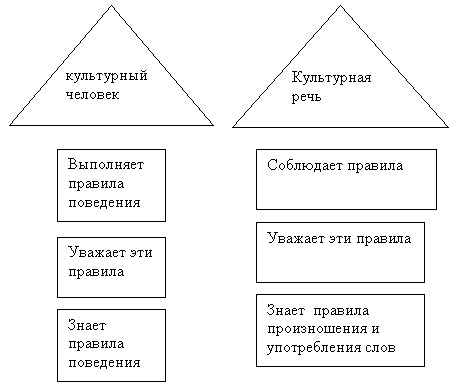 Культурная речь - это правильная речь, с соблюдением ударения, произношения и правильного употребления слов.Ребята, если вы будете обладать всеми этими качествами, то с вами будет легко и приятно общаться. Предлагаю вам выполнить тест "Приятно ли с вами общаться?"Тест Вы любите больше слушать, чем говорить?Вы всегда можете найти тему для разговора даже с незнакомым человеком?Вы всегда внимательно слушаете собеседника?Любите ли вы давать советы?Если тема разговора вам не интересна, станете ли вы показывать это собеседнику?Вы раздражаетесь, когда вас не слушают?У вас есть собственное мнение по любому вопросу?Если тема разговора вам незнакома, станете ли вы её развивать?Вы любите быть центром внимания?Есть хотя бы три предмета, по которым вы обладаете достаточно прочными знаниями?Вы хороший оратор?Если вы ответили положительно на 1, 2, 3, 7, 8, 9, 10, 11 вопросы, можете засчитать себе по одному баллу за каждый из них. А теперь посчитаем.1-3 балла. Трудно сказать, то ли вы молчун, из которого не вытянешь ни слова, то ли вы настолько общительны, что вас стараются избегать, но факт остается фактом: общаться с вами далеко не всегда приятно, а порой - даже тяжело. Вам бы следовало над этим задуматься.4-9 баллов. Вы, может быть, и не слишком общительный человек, но почти всегда внимательный и приятный собеседник. Вы можете быть и весьма рассеянным, когда не в духе, но не требуете от окружающих в такие минуты особого внимания к вашей персоне.9-11 баллов. Вы, наверное, один из самых приятных в общении людей. Вряд ли друзья могут без вас обойтись. Это прекрасно. Возникает только один вопрос: не приходится ли вам иногда играть, как на сцене? Итак, мы с вами выяснили, что в основном вы люди общительные. У вас богатый словарный запас. Как вы можете его пополнить? Правильно, богатство нашего лексикона увеличивается за счет сленга. Что это такое? Как вы относитесь к этому понятию? (мнения учащихся).Часто вы слышите от родителей такие фразы: "Я тебя прошу, не употребляй эти слова" или "Да расскажи, наконец, нормальным языком. Я не могу понять ни слова из того, что ты сказал". Например, слово "круто" вы употребляете когда :. (что-то имеет право быть в нашей жизни, к этому стоит стремиться, этого стоит добиваться). Необходимо заметить, что в наши дни слово "круто" приобретает положительный оттенок. "Крутой" - это уже не прожигатель жизни, а чаще хороший специалист в какой-то области (компьютеры, дизайн, иностр. языки и т.д.) С давних времен люди придавали огромное значение слову и тому, как оно сказано. Давайте посмотрим, что об этом говорит народная мудрость.Конкурс "Пословицы"Вы работаете в парах. У каждой пары набор карточек. Вам нужно из этих карточек составить пословицу, озвучить её и объяснить её значение. В добрый час молвить, в худой - промолчать.Слово не воробей - вылетит, не поймаешь.Говори, да не спорь, а хоть и спорь, да не вздорь.Доброе слово железные ворота отопрет.Долго думал, да хорошо сказал.Коротко да ясно, оттого и прекрасно.Красно поле пшеном, а беседа умом.Кстати промолчать, что большое слово сказать.Лишнее говорить, себе вредить.Складно бает, да дела не знает.На великое дело - великое слово.Выпустил словечко - не догонишь и на крылечке.От того, как мы общаемся - зависят наши взаимоотношения друг с другом, насколько хорошо мы понимаем себя и окружающих. Игра "Общение"Мои помощницы раздали вам листочки, на которых вы видите слово :ОБЩЕНИЕ. Вам нужно на каждую букву этого слова написать прилагательное, которое характеризует человека с той или иной стороны. (Ребята выполняют задание) Спасибо, итак мои помощницы проанализируют ваши ответы, и в конце урока мы узнаем результат. Существует поговорка "Слово - серебро, молчание - золото". Сейчас мы проверим, насколько у вас получится не разговаривать, молчать и при этом совершать определенные действия. Игра "Шеренга" надо расположиться в шеренге так, чтобы около меня стоял самый высокий из вас, а в конце шеренги - самый невысокий.около меня должен стоять человек с самыми темными волосами, а в конце шеренги - с самыми светлыми.около меня должен стоять человек с самым большим размером обуви, а в конце - с самым маленьким.вы должны расположиться по датам рождения: после меня - тот, кто родился после 1 января, на противоположном конце - тот, день рождение которого ближе всего к 31 декабря.Игра "Шаг на встречу"К доске прошу выйти двух друзей и встать лицами друг к другу с разных сторон класса. Ваша задача: сделать шаг навстречу друг другу с разных сторон класса и сказать другу что-либо приятное. (участвуют несколько пар). А теперь в парах пожмите друг другу руку и скажите приятные слова. МОЛОДЦЫ. Давайте подведем итоги нашего классного часа.Разбираем слово ОБЩЕНИЕ. Выбираем положительные и отрицательные качества.Рефлексия.У вас у каждого на столе листочек. Вы должны на нем поставить определенный знак:? - не вижу значимости классного часа для себя. Почему?! - здорово, мне нравится.: - Еще хотел бы поговорить на эту тему.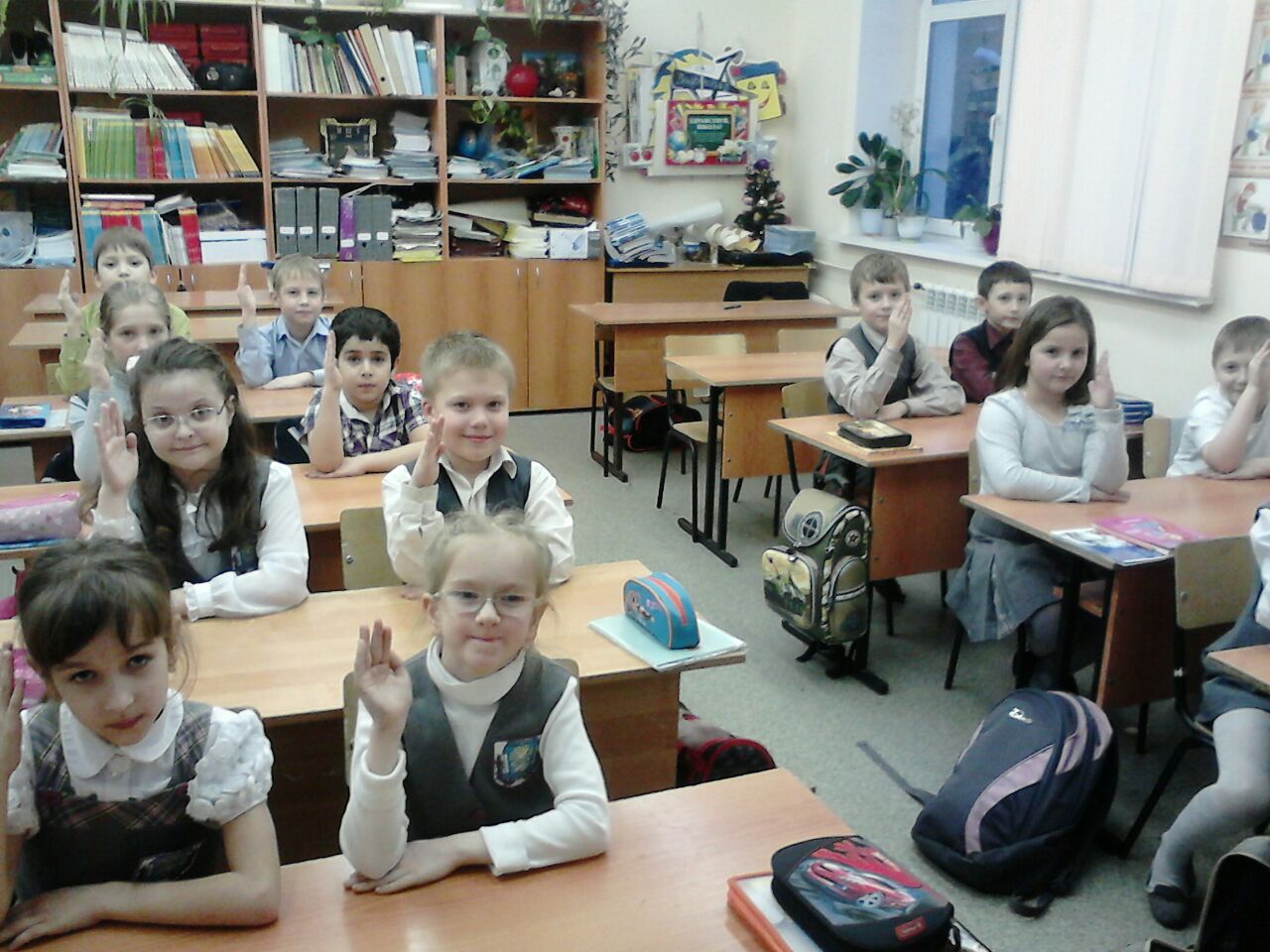 